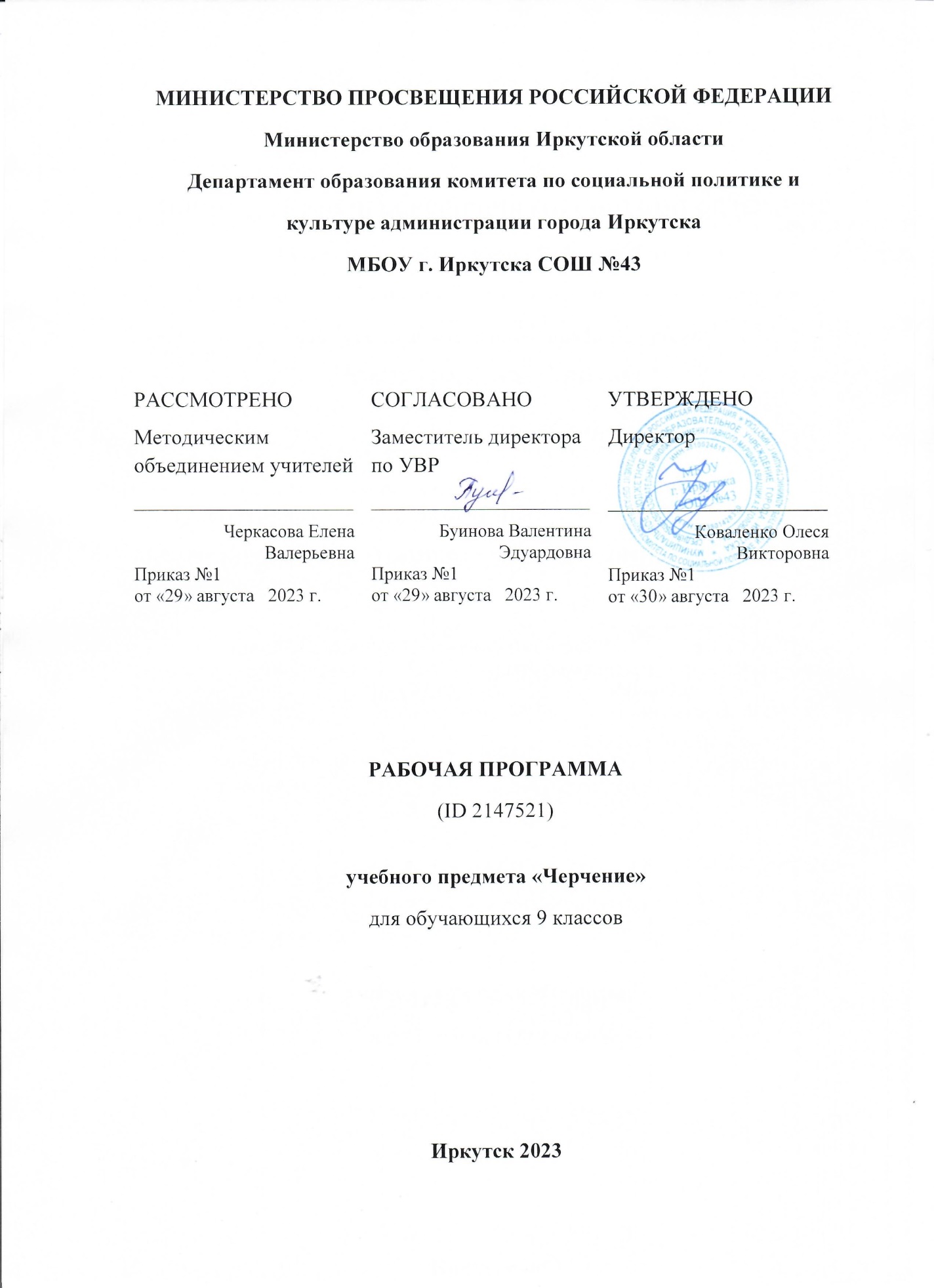 ПОЯСНИТЕЛЬНАЯ ЗАПИСКАРабочая программа по черчению для 9 класса разработана на основе требований к планируемым результатам освоения основной образовательной программы основного общего образования МБОУ г. Иркутска СОШ № 43.В рабочую программу включены:- планируемые результаты освоения учебного предмета;- содержание  учебного предмета;- тематическое планирование.Планируемые результаты обученияЛичностные результаты.У ученика будут сформированы:осознание « Я» как гражданин России как средства: приобщения к культуре русского народа и мировой культуре, совершенствования духовно- нравственных качеств личности.устойчивый познавательный интерес и становление смыслообразующей функции познавательного мотива;сформированность позитивной моральной самооценки и моральных чувств – чувства гордости при следовании моральным нормам, переживание стыда при их нарушении;способность выбирать поступки в различных ситуациях, опираясь на общечеловеческие, российские, национальные и личные представления о нормах морали;уважение личности, ее достоинства, доброжелательное отношение к окружающим;нетерпимость к любым видам насилия и готовность противостоять им;осознание своего долга и ответственности перед людьми своего общества,своей страной.Метапредметные результаты.У ученика будут сформированы:навыки целеполагания, включая постановку новых целей, преобразование практической задачи в познавательную;умение планировать пути достижения намеченных целей;умение самостоятельно анализировать условия достижения цели на основе учета выделенных учителем ориентиров действий в новом учебном материале;самостоятельно выдвигать версии решения проблемы, осознавать конечный результат, выбирать из предложенных и искать самостоятельно средства достижения цели.навыки прогнозирования как предвидения будущих событий и развития процесса;умение соотносить свои действия с планируемыми результатами, осуществлять контроль своей деятельности в процессе достижения результата, определять способы действий в рамках предложенных условий и требований, корректировать свои действия в соответствии с изменяющейся ситуацией;умение самостоятельно вырабатывать и применять критерии и способы дифференцированной оценки собственной учебной деятельности.Познавательные универсальные учебные действия.Ученик научится:формировать и развивать компетентность в области использования информационно-коммуникационных технологий;создавать и преобразовывать модели и схемы для решения задач;осуществлять синтез как составление целого из частей;осуществлять выбор наиболее эффективных способов решения задач, в зависимости от конкретных условий;строить логическое рассуждение, включающее установление причинно-следственных связей;создавать модели с выделением существенных характеристик объекта, преобразовывать модели с целью выявления общих законов, определяющих данную предметную область.овладение основами ознакомительного, изучающего, усваивающего и поискового чтениясинтез как составление целого из частей, в том числе самостоятельно достраивая, восполняя недостающие компоненты;самостоятельно создавать способы деятельности при решении проблем творческого и поискового характерасамостоятельный поиск, конструирование и осуществление доказательства. Коммуникативные универсальные учебные действияумение взаимодействовать со сверстниками и взрослыми, работать в группах над задачами исследовательского характера;строить продуктивное взаимодействие и сотрудничество со сверстниками и взрослыми;уметь задавать вопросы отвечать на вопросы по прочитанному или прослушанному тексту;владение навыками организации и участия в коллективной деятельности;умение контролировать, корректировать и оценивать свои действия и действия партнеров.Предметные результатыУченик научится:Осознано воспринимать графическую культуру как совокупность достижений человечества в области освоения графических способов передачи информации;Развивать зрительную память, ассоциативное мышление, статическое, динамическое и пространственное представления;Правилам и приемам выполнения и чтения чертежей различного назначения;Развивать творческое мышление и формировать элементарные умения преобразования формы предметов, изменения их положения и ориентации в пространстве;Приобретать опыт создания творческих работ с элементами конструирования;Применять графические знания в новой ситуации при решении задач с творческим содержанием (в том числе с элементами конструирования);Формировать стойкий интерес к творческой деятельности.Ученик получит возможность научиться:осознанно понимать графическую культуру как совокупность достижений человечества;применять графические знания в новой ситуации при решении задач с творческим содержанием (в том числе с элементами конструирования);развивать творческое мышление и умение преобразования формы предмета.СОДЕРЖАНИЕ УЧЕБНОГО ПРЕДМЕТАРаздел 1 Введение. Техника выполнения чертежей и правила их оформления (3 часа)Примеры использования графики в жизни, быту и профессиональной деятельности человека. Приемы работы с чертежными инструментами. Использование государственных стандартов (ЕСКД). Простейшие геометрические построения.Раздел 2 Чертежи в системе прямоугольных проекций (3 часа)Главный вид и оптимальное количество видов на комплексном чертеже отдельного предмета. Виды на комплексных чертежах отдельных предметов.Раздел 3 Аксонометрические проекции. Технический рисунок (5 часов)Выполнение наглядных изображений, аксонометрических проекций, технических рисунков и набросков, используя для пространственной передачи объёма предмета различные виды штриховки.Раздел 4  Чтение и выполнение чертежей (8 часов)Анализ формы предмета по чертежу, наглядному изображению, натуре и простейшим разверткам. Анализ графического состава изображений. Выполнение геометрических построений, необходимых при выполнении чертежей. Чтение и выполнение чертежей и наглядных изображений несложных предметов. Нанесение размеров с учётом формы предмета. Осуществление несложных преобразований формы и пространственного положения предметов и их частей. Применение графических знаний в новой ситуации при решении задач с творческим содержанием.Раздел 5 Эскизы (1 час)Выполнение эскизов несложных предметов;Раздел 6 Сечения и разрезы (6 часов)Выполнение необходимых видов, сечения и разрезов на комплексных чертежах несложных моделей и деталей. Применение разрезов в аксонометрических проекциях.Раздел 7 Определение необходимого количества изображений (1 час)Выбор главного изображения, оптимального количества изображений, типы изображений на комплексном чертеже (или эскизе) модели, детали.Раздел 8 Сборочные чертежи (5 часов)Типы разъемных и неразъемных соединений. Изображение резьбы на стержне и в отверстии. Выполнение несложных сборочных чертежей. Выполнение чертежей простейших стандартных деталей с резьбой и их соединений.Раздел 9 Чтение строительных чертежей (1 час)Чтение несложных архитектурно-строительных чертежей. Выполнение несложных строительных чертежей.Тематическое планирование№п/пНазвание темы, раздела.Кол-во часов№п/пНазвание темы, раздела.Кол-во часовЧтение и выполнение чертежей – 10 часовЧтение и выполнение чертежей – 10 часовЧтение и выполнение чертежей – 10 часовНанесение размеров с учетом формы предмета3Геометрические построения, необходимые при выполнении чертежей2Чертежи разверток поверхностей геометрических тел4Порядок чтения чертежей деталей1Эскизы – 2 часЭскизы – 2 часЭскизы – 2 часВыполнение эскизов деталей.  Обобщение сведений о способах проецирования2Сечения и разрезы – 11 часовСечения и разрезы – 11 часовСечения и разрезы – 11 часовОбщие сведения о сечениях и разрезах1Назначения сечений и правила их выполнения1Назначение разрезов и правила из выполнения3Соединение вида и разреза4Тонкие стенки и спицы на разрезе2Определение необходимого количества изображений – 1часОпределение необходимого количества изображений – 1часОпределение необходимого количества изображений – 1часВыбор количества изображений и главного изображения.  Условности и упрощения на чертежах1Сборочные чертежи – 7 часовСборочные чертежи – 7 часовСборочные чертежи – 7 часовОбщие сведения о соединениях деталей. Изображение и обозначение резьбы.1Чертежи болтовых и шпилечных соединений2Чертежи шпоночных и шитифтовых соединений2Общие сведения о сборочных чертежах изделий. Порядок чтения сборочных чертежей.1Условности и упрощения на сборочных чертежах. Понятие о деталировании.1Чтение строительных чертежей – 1 часЧтение строительных чертежей – 1 часЧтение строительных чертежей – 1 часОсновные особенности строительных чертежей. Порядок чтения строительных чертежей1Итоговая работа2